 Analysis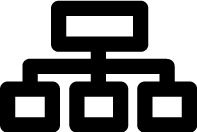 